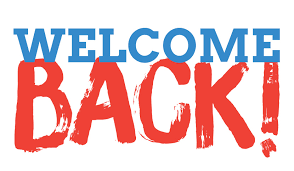 Holly Springs Intermediate School                                                          (662)-252-2329 ext. 8068655 South Maury Street                                                                          jkimmons@hssd.k12.ms.usHolly Springs, MS. 38635Mr. Jarvarus KimmonsComputer LabRoom 310 Dear Parent(s):	Welcome to Holly Springs Intermediate School and the new school year. My name is Jarvarus Kimmons and I will be your child’s Computer Teacher. I am a lifelong resident of Holly Springs, MS and a 2010 graduate of Holly Springs High School: Home of the Mighty Bad Hawks! I am delighted to have your child in my class this year. I am dedicated to providing a safe, respectful, and responsible environment that allows all students to grow academically and personally. With your encouragement, your child will be a part of many exciting and rewarding experiences this academic year. 	My classroom is a work oriented environment where students are self-motivated and able to freely communicate their ideas. They will receive guidance when necessary, but my overall goal is to build students’ critical thinking skills. 	I feel that developing a safe, orderly, and nurturing environment is the responsibility of all classroom participants. Therefore, I have high expectations for myself and for my students. There is doubt that with hard work, patience, and your support we will all succeed this year, learn from one another, and have fun in the process. 	Attached are the rules and expectations for my class. Please review, sign, and date so that I will know that you have read and understood the information.  Please have your child to return the signed form to me.  	I look forward to a great year. If you have any questions, then please contact me through the school phone number listed above or at my email address: jkimmons@hssd.k12.ms.us  Respectfully,Mr. Jarvarus KimmonsBe SafeKeep hands, feet and other objects to yourself.Ask and wait for permission before speaking, and leaving your seat.Always sit in your chair properly.Be ResponsibleBe prepared and ready to learn every day. NO EXCUSES!Have all needed supplies for class.Turn in classwork and homework on time.Participate in Class.Take Notes.Be Attentive at all times. Be RespectfulRemain quiet while other students are working on assignments.Listen and follow directions at all times.While the teacher is talking, show that you are listening by keepingyour eyes on the teacher and keeping your mouth closed.Raise your hand and wait for teacher to call upon you to get a turn to speak.Always be courteous to the faculty, and staff by saying please, thank you, you’re welcome and etc.Use kind words with your teachers, staff, and classmates. NO vulgar language!No talking back to staff, administrators, or teachers.No bullying! Treat others the way you would want to be treated.Respect others as well as yourself._______________________________________               ______________________________________Parent Signature/ Date                                          Student Signature/ Date 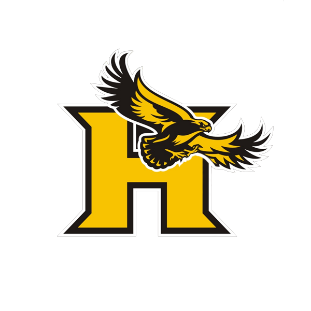 HSISClassroom Routines and ExpectationsExpectations    	 1.   Raise hand for permission to speak or leave your seat.           	 2.    Listen to and   follow all directions.    	 3.    Be prepared for class (notebook, textbook, homework, class work)   	 4.    Keep hands, feet, and objects to yourself  	 5.    Respect yourself, classmates, and all adultsPositive Behavior Prompts1st Offense:     Verbal Warning 2nd Offense:    Reteach positive behavior and expectations with close proximity                        (Move clip)   3rd Offense:     Contact parent or guardian to inform of behavior                         (note on parent call log) (Move clip)   4th Offense:	ODR written and student sent to the office with ODR (Move clip)   Rewards:Note home, phone call home, office recognition, free snack, tickets, stickers, pencils, extra recess, homework pass, class party (approved by principal)